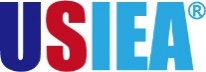 英国伦敦政治经济学院 学年访学项目London School of Economics and Political SciencesThe General Course （2024-2025）项目综述伦敦政治经济学院（London School of Economics and Political Science, 简称LSE）的学年访学项目（the General Course）最早始于1910年，至今已拥有超过百年的悠久历史。与常规学期访学项目不同，LSE只向国际访学生提供一整学年的访学项目，通常从当年9月一直延续至次年6月，希望学生能够获得最大化的学术收获与生活体验。
全美国际教育协会作为LSE在中国的正式授权机构，负责选拔优秀中国大学生，于2024年秋季前往LSE参加为期一学年的专业学习项目。学生将与其他国际学生一起参与专业课程的学习，充分体验LSE严谨的学术氛围，有效提升自身的英语技能以及学术水平。二、 伦敦政治经济学院简介创建于1895年，与牛津大学、剑桥大学、伦敦大学学院、帝国理工学院并称“G5超级精英大学”，也是英国金三角名校和罗素大学集团成员；2024年QS世界大学排名45；2024年Times世界大学综合排名第46位；社会科学领域享誉世界，常年位居欧洲第1；下设25个学术科系与23个研究中心，优势学科包括社会科学、管理学、金融、商科、经济学等，校友及教员之中包括18名诺贝尔奖得奖者与37名政府或国家元首；学校位于英国首都伦敦市中心，地理位置优越，比邻国会大厦、大英博物馆、特拉法加广场等地标建筑。三、访学项目介绍【课程日期】2024年9月30日 - 2025年6月20日【课程内容】LSE的学年访学项目由三个学期组成，分别是秋季学期（9月至次年1月），春季学期为（1月– 4月），以及夏季学期（5月- 6月）。授课通常集中在秋季学期和春季学期，考试则通常安排在1月的第一周以及夏季学期。 
课程选择LSE的学年访学项目提供320多门本科课程可供学生选择，覆盖了20个学科专业，包括会计、经济学、经济史、金融、政府、国际史、国际关系、地理与环境、人类学、语言研究、欧洲研究、法律、管理学、数学、数据科学、哲学、社会政策、社会学、心理学与行为科学、统计学等。目前LSE共下设16个提供本科学位的院系，参加项目的学生会被其中的一个院系录取，该院系将负责为学生安排学术顾问，为学生提供定期的学术、日常事务与个性化支持。    参加LSE学年项目的学生，通常选择四门专业课程，其中学生必须选择至少一门录取院系开设的课程（经济学系要求必须选择两门）。除此之外，学生所在院系对选课没有特别限制，学生可选择满足学术先修要求的、其它院系提供的本科课程。LSE的本科课程由浅至深分为三种级别，课程编号为100级、200级或300级，选择200和300级别的课程通常要求学生在国内大学已经修读过相关专业课程： 有部分课程需要学生在9月入校后征得课程协调人的同意方可选择；有少量课程不对学年访学学生开放；另有一些院系对部分课程注册人数有上限规定。详情和选修课程的具体要求，可参考学校官网。授课形式    LSE的授课形式采取大课讲座与小班讨论的混合模式。大课讲座通常学生人数较多，所有注册该课程的学生均需参加，人数最多时可达数百名。 而小班讨论的课堂通常不超过15名学生，以保障教学质量和学生的充分参与。LSE小班讨论的课堂时间因课程不同而存在差异，但通常为每周8至12小时，其余时间主要用于讲座与自学。LSE特别强调独立自主的学习方式，建议学生每周至少保持20小时以上的独立研习时间。【项目考核】LSE学年访学项目的考核方法包括课堂分数以及考试分数。完成学习并通过考核后，学生将获得LSE颁发的正式成绩单。LSE学年访学项目不直接授予项目学生学分，通常LSE一门课的学分相当于美国教育体系中的3个学分。经国内高校教务处或院系评估认可可转为本校学分。项目学生均可获得LSE正式注册的学生证，凭借学生证可在项目期内，按校方规定使用学校的校园设施与教育资源，包括图书馆、健身房、活动中心等。参加LSE学年访学项目的学生均可获得入住校内宿舍的保障（大部分位于伦敦市中心）。【项目费用和奖学金】项目申请申请要求：雅思7.0以上（单项不低于7.0）；或托福107分以上（写作27，阅读25，听力24，口语24）大学成绩要求：GPA至少达到3.3，最好达到GPA3.5；仅限本科生，入学时学生需已完成大二课程申请者需提交一份个人陈述、大学成绩单、英语成绩单并提供两位推荐人的姓名与电子邮件联系方式。报名方式：登录全美国际教育协会网站www.usiea.org 填写《世界顶级名校访学项目报名表》。———————————————————————————————————————全美国际教育协会官网：www.usiea.org 全美国际教育协会官微：全美国际访学微刊项目邮箱咨询：visitlse@yeah.net100级别课程200级别课程300级别课程课程难度描述基础入门课程，不需要具备相关专业的本科学习经历，但可能会要求有数学或其它相关专业的知识。中级课程，相当于美国大学的大三课程。学生需要学过相关专业的入门课程或相近学科的课程。高级课程，相当于美国大学的大四或研究生课程。学生需要学过相关专业的中级课程。项目总费用约人民币25.2万元注：以上为参考费用，实际费用受汇率浮动，以最终实际缴费金额为准费用包括：学杂费、医疗与意外险、接机、以及项目服务费费用不包括：机票、英国签证费、住宿/餐费、与个人消费注：LSE学年项目的住宿约8,000-10,000英镑，以最终实际预订情况为准。奖学金说明LSE学年项目可为获得录取的学生提供部分奖学金机会，学生可根据实际需要和自身情况自行申报，具体申报方式请咨询全美国际老师